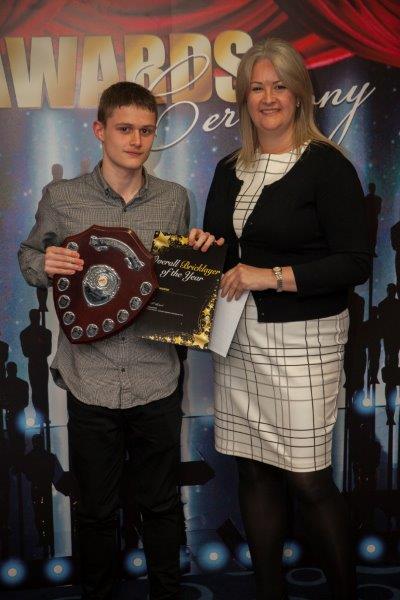 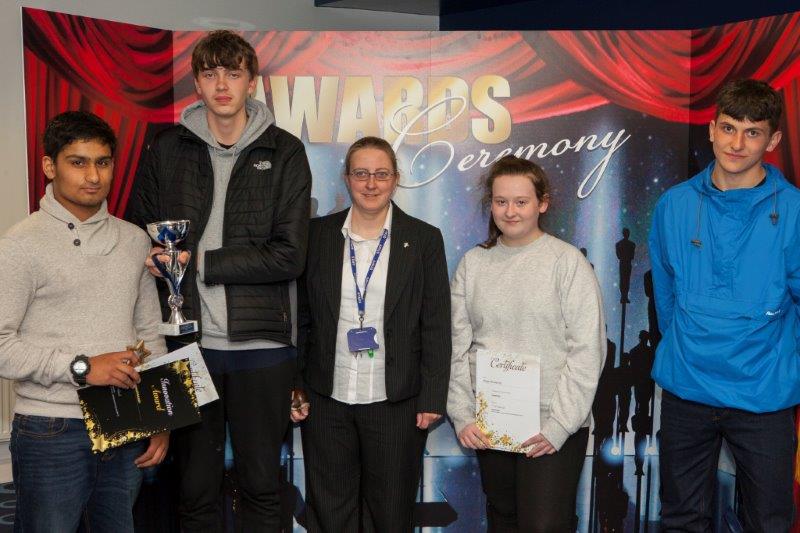 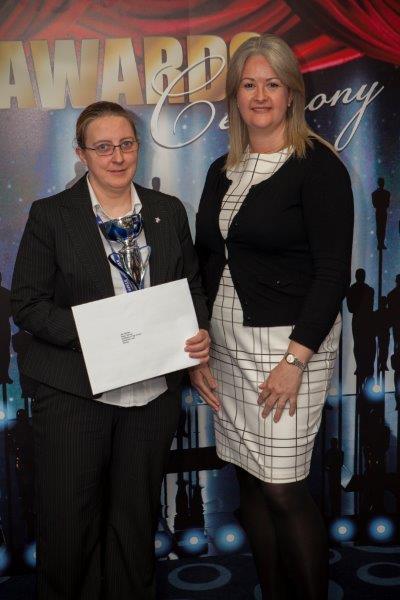 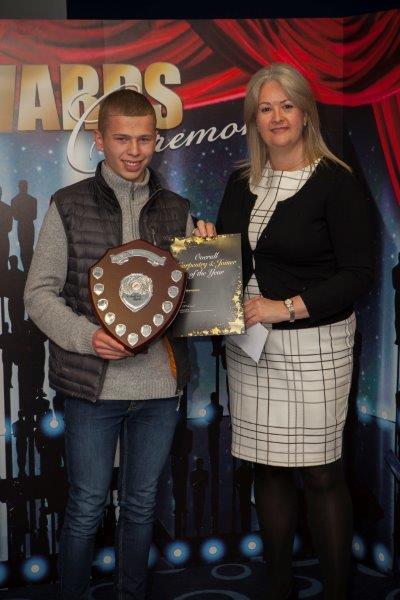 ClientLocationDateTimeAttendeesContactEric Wright Trust / Preston’s CollegePreston North End Football Club3rd May 20176pm – 8pm170 in totalDebbie Ireland / Diane BourneOverviewOverview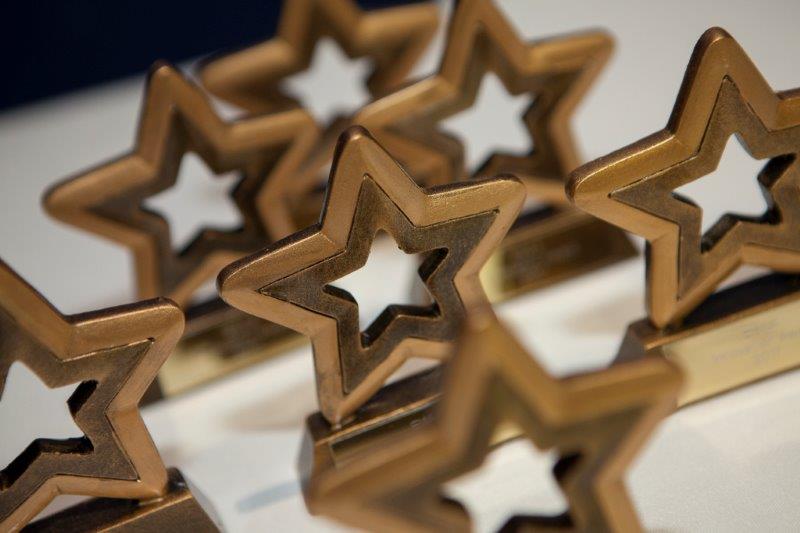 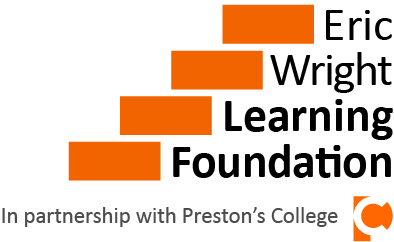 The Eric Wright Learning Foundation opened in 2005 and sponsors a ‘real work environment’ in partnership with Preston’s College. This is attended by students from age 14+ studying Level 1 to Level 3 vocational skills programmes, through to apprenticeships.  Courses include carpentry and joinery, bricklaying and painting and decorating.Each year the Eric Wright Learning Foundation, in partnership with Preston’s College, hold an awards evening to celebrate the success of the students over the previous 12 months.This year we had 170 people attending the event which included learners, parents, carers, school representatives,Preston’s College and Trustees from the Eric Wright Trust (Eric Wright Group).34 learners were presented with awards which included 11 construction awards for learners at the Eric Wright Learning Foundation.This year included a new award – The Partnerships School Award presented to Catherine Ashcroft from Shaftesbury High School in Chorley.Year 10 and 11 winners were presented with a certificate, star award trophies and a branded torch and overall winners received a £50 voucher, certificate and the much sought after shield. 